Приложение 3 к Порядку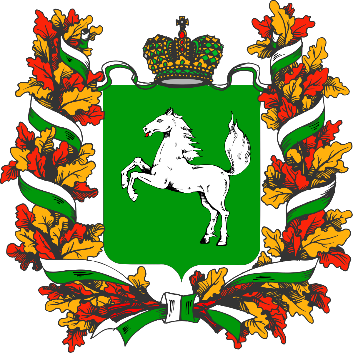 Информационная карта участника_________________________________________ этапашкольного/муниципального/регионального Всероссийского конкурсаУчитель года России – 2022Фамилия,имя, отчествоДевиз:Правильность сведений, представленных в информационной карте, подтверждаю:___________________________                                  _____________________________(фамилия, имя, отчество участника)                                                        (подпись)«____» __________ 20____ г.                                                                                      Дополнительные сведения о конкурсанте: Примечание:Информационная карта — это документ, по которому участник будет представлен на сайте регионального этапа Конкурса, в публикациях, сборниках материалов для жюри. Оформляя информационную карту, необходимо убрать все подсказки, не изменять и не применять другого оформления.Информационная карта должна быть заполнена в электронном виде, и направлена Оператору Конкурса в виде электронного документа в трёх вариантах: с расширением .docx и .pdf, а также сброшюрована и представлена в бумажном виде.(фотопортрет 
46 см)Информационная карта участника ______________________________________этапашкольного/муниципального/региональногоВсероссийского конкурса«Учитель года России»______________________________________________(фамилия)______________________________________________(имя, отчество)(______________________________________________)(наименование муниципального образования Томской области / наименование подведомственного учреждения)1. Общие сведения1. Общие сведенияСубъект Российской ФедерацииНаселенный пунктДата рождения (день, месяц, год)Место рожденияАдреса в сети Интернет (сайт, блог  и т. д.), где можно познакомиться с участником и публикуемыми им материалами (при наличии)Адрес официального сайта образовательной организации2. Работа2. РаботаМесто работы (полное и краткое наименование образовательной организации в соответствии с уставом)Занимаемая должность (наименование в соответствии с записью в трудовой книжке)Преподаваемые предметыКлассное руководство в настоящее время, в каком классе (при наличии)Общий трудовой стаж (полных лет на момент заполнения анкеты)Общий педагогический стаж (полных лет на момент заполнения анкеты)Квалификационная категория и дата её установления (при наличии)Почетные звания и награды (наименования и даты получения в соответствии с записями в трудовой книжке)Послужной список (места и сроки работы за последние 10 лет) Преподавательская деятельность по совместительству (место работы и занимаемая должность)3. Образование3. ОбразованиеНазвание и год окончания учреждения профессионального образованияСпециальность, квалификация по дипломуДополнительное профессиональное образование за последние три года (наименования образовательных программ, модулей, стажировок и т. п., места и сроки их освоения)Знание иностранных языков (укажите уровень владения)Ученая степень (при наличии)Название диссертационной работы (работ) Основные публикации (в т. ч. брошюры, книги)4. Общественная деятельность4. Общественная деятельностьУчастие в общественных организациях (наименование, направление деятельности и дата вступления)Наличие членства в профсоюзной организации работников образования, дата вступленияУчастие в деятельности управляющего (школьного) совета образовательной организацииУчастие в разработке и реализации муниципальных, региональных, федеральных, международных программ и проектов (с указанием статуса участия)5. Семья5. СемьяСемейное положение Дети (имена и возраст)6. Досуг6. ДосугХоббиСпортивные увлеченияСценические таланты7. Контакты7. КонтактыРабочий адрес с индексомДомашний адрес с индексомРабочий телефон с междугородним кодомДомашний телефон с междугородним кодомМобильный телефон с междугородним кодомФакс с междугородним кодомРабочая электронная почтаЛичная электронная почта8. Документы8. ДокументыПаспорт (серия, номер, кем и когда выдан)ИННСвидетельство пенсионного государственного страхования9. Личные банковские реквизиты9. Личные банковские реквизитыНаименование банкаКорреспондентский счет банкаБИК банкаИНН банкаРасчетный счет банкаЛицевой счет получателяФилиал/отделение банкаМатериалы для размещения на сайте КонкурсаМатериалы для размещения на сайте КонкурсаВаше педагогическое кредоПочему вам нравится работать в школе?Профессиональные и личностные ценности, наиболее вам близкиеИнтересные сведения об участнике Конкурса, не раскрытые предыдущими разделами (не более 500 слов). 